Il  Sistema di prevenzione della corruzione. Le innovazioni introdotte nel 2016.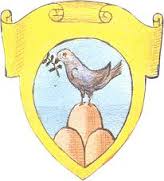 Comune di Palombara SabinaSala ConsiliarePiazza Vittorio Veneto, 12 Palombara Sabina  20 giugno 2016	                                                  Orario 9.00 - 14.00        Docente: Rosario Scalia – Presidente di Sezione della Corte dei contiIl  Sistema di prevenzione della corruzione. Le innovazioni introdotte nel 2016.Lunedì 20 giugno 2016                                                             Associazione per la Cooperazione e lo Sviluppo degli Enti LocaliROMA – Tel. 06.83085334 – 349.8334856www.acselweb.it   segreteria@acselweb.it